Непосредственно образовательная деятельность  с детьми старшей группы.Автор: Мурашова Оксана Михайловна, воспитатель высшей кв.к., МБДОУ «Теремок» г. ТулунаТема мероприятия: «Вернись, Лесной олень!..».Форма организации: групповая.Форма проведения: нетрадиционное.Тип мероприятия: расширение и закрепление знаний и навыков.Вид: познавательно – творческое.Программное содержание:  продолжать закреплять знания о жанровых особенностях произведения, передавать словами своё отношение к героям, прививать бережное отношение к нашим меньшим друзьям и родной природе; познакомить детей с наиболее распространёнными декоративными камнями в природе, их свойствами; совершенствовать умение детей ориентироваться в пространстве; развивать эстетическое восприятие окружающего, мелкую моторику рук; воспитывать в детях доброе отношение к людям, чувство сострадания, умение помочь в трудную минуту. Словарная работа:  самоцветы, балаган, душной, пожитки, ворочайся, пособник, дивуются.Оборудование к занятию: иллюстрация к сказу с изображением героев, карточки со словами, мешочек, слайдовая презентация по теме «Самоцветы», малахитовая шкатулка с самоцветами, конверт, детали для поделки на каждого ребёнка, клей, салфетки, декоративные глазки, гуашь белого цвета, ватные палочки, стразы, муз. запись песни «Лесной олень», муз запись «Падающие камни», диск с мультфильмом «Серебряное копытце».Предварительная работа: чтение сказа П. Бажова «Серебряное копытце», объяснение смысла слов: «балаган», «душной», «пожитки», «ворочайся», «пособник», «дивуются», разучивание игры «У оленя дом большой», рисование ватными палочками.Интеграция образовательных областей:О.О. «Художественно-эстетическое развитие» - изготовление сувенира «Серебряное копытце», муз. разминка под песню.О.О. «Познавательное развитие» - просмотр слайдовой презентации о самоцветах, рассказ об их особенностях и свойствах.О.О. «Речевое развитие» - объяснение непонятных слов через игру «Объясни слово», диалог в ходе беседы.О.О. «Социально-коммуникативное развитие» - общение во время изготовления сувенира. О.О. «Физическое развитие» - физ. минутка.Технологическая карта хода непосредственно-образовательной деятельности. Приложение № 1.                                                                                                                                            Приложение № 2. 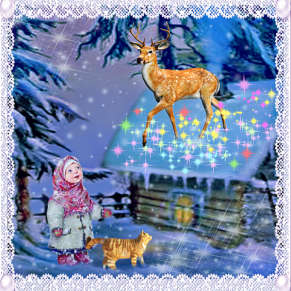 Кто-то сидит у окошка в избушке,
А маленький козлик стоит на опушке.
Ударит копытцем - каменья летят,
И россыпи их под луною блестят.
С козликом рядом кошка Мурёнка,
И смотрит на них из окошка… (Дарёнка)
Приложение № 3. Дидактическая игра «Объясни слово» - https://www.maam.ru/.../didakticheskaja-igra-po-razvitiyu-rechi-sostav-slovo.htmlПриложение № 4. Игра  «У оленя дом большой» - https://bosichkom.com/игры-для-детей/у-оленя-дом-большойПриложение № 5.Презентация «Самоцветы»  - https://pptcloud.ru/geography/uralskie-samotsvetyПриложение № 6.Песня «Лесной олень - https://deti-online.com/pesni/iz-multfilmov/lesnoi-olen/Приложение № 7.Звук грохота камней - https://pro-sound.org/playlist/75/zvuki-kamney-graviyaПриложение № 8.Текст письма: «Здравствуйте, ребята! Вы отгадали, это, действительно, я! Я стою на крыше детского сада. Если вы правильно выполните мои задания, то найдёте мой подарок! Будьте внимательны! Встаньте лицом к книжному шкафу, поставьте руки на пояс, согните в колене правую ногу, топните ей, сделайте 2 шага вперёд, 4 больших  шага влево, повернитесь лицом к телевизору, на носочках пройдите в приёмную».Приложение № 9.Мультфильм «Серебряное копытце» - https://www.youtube.com/watch?v=t_pZ3Fc9MMUЭтапы НОД, методы и приёмыДеятельность воспитателяДеятельность детей1 этап. Подготовительный. Время – 1 мин.1 этап. Подготовительный. Время – 1 мин.1 этап. Подготовительный. Время – 1 мин.Художественное словоПредлагает отгадать загадку (Приложение № 1) и узнать, кто изображён на картинке.Слушают и отгадывают.2 этап. Основной. Время - 16  мин.2 этап. Основной. Время - 16  мин.2 этап. Основной. Время - 16  мин. Наглядный метод.Словесный метод.Показывает иллюстрацию (Приложение № 2). Задаёт вопросы о главных героях сказа.Рассматривают и отвечают на вопросы в ходе беседы.Словесная  игра.Предлагает поиграть в игру «Объясни слово» (Приложение № 3). Достают из мешочка карточки и объясняют смысл слов: «балаган», «душной», «пожитки», «ворочайся», «пособник», «дивуются» Физ. минуткаИгра  «У оленя дом большой» (Приложение № 4).Проговаривают слова и показывают движения.Словесный метод.Наглядный метод.Спрашивает, что такое самоцветы и предлагает посмотреть презентацию (Приложение № 5). . Рассказывает о свойствах камней.Слушают и смотрят слайды.Практический метод.Словесный метод.Предлагает сделать сувенир, показывает образец, рассказывает о последовательности изготовления.Задаёт вопросы по содержанию произведения.Изготавливают сувенир. Отвечают на вопросы.Анализ детских работ.Динамическая паузаХвалит детей за   качественное изготовление сувениров.Предлагает отдохнуть и потанцевать вместе с козликами (Приложение № 6).Танцуют под песню «Лесной олень».3 этап. Заключительный. Время – 3  мин.3 этап. Заключительный. Время – 3  мин.3 этап. Заключительный. Время – 3  мин. Сюрпризный моментОбращает внимание на стук камней (Приложение № 7). Переключает внимание на окно, подлаживает конверт, читает задания (Приложение № 8).Хвалит детей, предлагает убрать рабочие места и посмотреть мультфильм (Приложение № 9).Дети слушают, смотрят в окно, находят конверт с письмом, выполняют задания, находят «подарок».  Сюрпризный моментОбращает внимание на стук камней (Приложение № 7). Переключает внимание на окно, подлаживает конверт, читает задания (Приложение № 8).Хвалит детей, предлагает убрать рабочие места и посмотреть мультфильм (Приложение № 9).Смотрят мультфильм после того как уберут рабочие места.